Vedtekter for Saabklubben Gammalsaabens Venner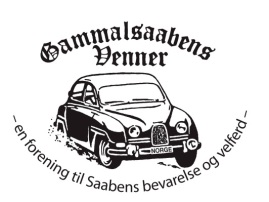 Stiftet i Juli 1977Organisasjons nr. 996 223 396Sist endret på årsmøtet 19.05.2018§1 	NavnKlubbens navn er Saabklubben Gammalsaabens Venner (GSV). § 2 	FormålSaabklubben Gammalsaabens Venner er en uavhengig og landsomfattende forening og har som formål å :Stimulere og assistere medlemmer med spørsmål om vedlikehold og restaurering av ulike modeller av Saab.Stimulere til å oppspore, erverve og bevare biler av merket Saab.Sikre historiske og tekniske data om Saab.Arbeide for økt kunnskap og interesse om Saab.Søke å sikre medlemmenes adgang til reservedeler til Saab’er, bl.a. ved å opprettholde et eget reservedelslager.Arrangere turer, konkurranser og stevner i tilknytning til Saab.§ 3	 MedlemmerSom medlemmer kan opptas personer, organisasjoner eller bedrifter som eier eller har interesse i Saab. Innmelding skal skje skriftlig. For familier som ønsker flere medlemmer i GSV enn hovedmedlemmet, kan øvrige i familien tegne familiemedlemskap. Medlemskontingenten for familiemedlemskap er ½ normal medlemskontingent. Familiemedlemskap mottar ikke klubbens medlemsblad, men får oppføring i matrikkelen.For å ha et gyldig medlemskap, må inneværende års medlemskontingent være innbetalt.Styret kan avvise en innmelding av medlem og ekskludere et medlem hvis medlemskapet ikke er ønsket. Det aviste / ekskluderte medlem kan kreve eksklusjonen prøvet av Årsmøtet. § 4 	MedlemskontingentMedlemskontingenten forfaller til betaling ved innmeldelse og deretter 25. januar hvert år.Medlemskontingenten for kommende år fastlegges hvert år av Årsmøtet med vanlig flertall.§ 5 	ÆresmedlemStyret utnevner æresmedlemmer. § 6 	ÅrsmøtetÅrsmøtet er Saabklubben Gammalsaabens Venners øverste organ. Styret sammenkaller og bestemmer sted for neste Årsmøte. Årsmøtet holdes hvert år, normalt under landsmøtet eller innen utgangen av juni.Det kan innkalles til ekstraordinært årsmøte dersom styret eller 1/4 av medlemmene krever det.Innkallingen sendes ut minimum 2 måneder før ordinært eller 1 måned før ekstraordinært årsmøte. Innkallingen skjer via medlemsbladet og / eller gjennom publisering på foreningens web-sider www.gsv.no. Medlemmer kan fremme saker til Årsmøte gjennom styret. Slike saker må være styret i hende én måned før årsmøtet avholdes. Styret plikter å legge frem saker som kommer inn i rett tid før Årsmøtet.Medlemmer med gyldig medlemskap har stemmerett, forslagsrett og talerett på Årsmøtet. Årsmøtet kan forøvrig vedta å gi talerett til hvem det måtte ønske.Gyldige vedtak krever absolutt flertall (over halvparten av avgitte stemmer) dersom annet ikke er bestemt i vedtektene.Årsmøtets dagsorden.Årsmøtet skal behandle følgende saker:KonstitueringÅpning der det blir meddelt at kun medlemmer har stemmerettGodkjenning av innkallingGodkjenning av dagsorden / sakslisteValg av møtelederValg av møtesekretærValg av to protokollunderskrivereGodkjenning av årsmeldingGodkjenning av avsluttet og revidert regnskap med revisjonens merknaderInnkomne sakerPlan og budsjett, herunder medlemskontingent for kommende årValgLeder					På valg hvert årRedaktør 				På valg hvert 2. år (partallsår)Kasserer				På valg hvert 2. år (partallsår)Tur- og treffansvarlig 			På valg hvert 2. år (oddetallsår)Delelageransvarlig 			På valg hvert 2. år (oddetallsår)2 varamedlemmer			På valg hvert årRevisor					På valg hvert år3 medlemmer til valgkomité 		På valg hvert årValgbar til verv er de fremmøtte representanter eller andre kandidater som har sagt seg villig til å inneha verv. De som skal velges må ha gyldig medlemskap. Styrets medlemmer og varamedlemmene kan frasi seg gjenvalg for så lang tid som de har fungert.§ 7 	Styret Styret velges enkeltvis av Årsmøtet og skal ha følgende sammensetning: LederRedaktør KassererTur- og treffansvarlig DelelageransvarligStyret er beslutningsdyktig når minst tre medlemmer er tilstede, men beslutninger i et slikt styremøte må være enstemmig. Ellers gjelder alminnelig flertallsbeslutning i styret. Hvert medlem har én stemme, men ved stemmelikhet gjør leders stemme utslaget.Styret skal holde minst ett møte hvert kvartal, eller så ofte som det finner grunn til det. Det skal føres protokoll over styrets vedtak og forhandlinger som deretter sendes til styrets medlemmer og varamedlemmer.§ 8 	Løpende forretningerDe løpende forretninger ivaretas av styret v/ leder. Styret leder foreningen etter vedtak årsmøtet har fattet.Klubben forpliktes ved underskrift av formann og ett av styremedlemmene.Styret har fullmakt til å nedsette de utvalg og komiteer det finner behov for.Styret har fullmakt til å revidere og utforme de regler og instrukser det er behov for i tilknytning til disse vedtekter for å presisere og regulere foreningens ansvar og aktiviteter.Styret innkalles når lederen eller tre av styrets medlemmer finner det nødvendig.Et styremedlem kan forlange en sak forelagt fulltallig styre før gyldig vedtak kan gjøres.Saker av særlig viktighet, og som er av slik hast at det ikke på forhånd kan behandles i styremøte, skal underhånden forelegges så mange styremedlemmer som mulig før avgjørelsen treffes. Saken skal i alle tilfelle refereres i første styremøte.Regnskapsår og medlemskap følger kalenderåret.Medlemsblad skal utgis minimum fire ganger pr år.Foreningens webside skal holdes løpende oppdatert.Gjennomføre felles arrangementer og andre Saab relevante aktiviteter.Innkjøp av reservedeler og eventuelle oppkjøp av særlige interessante biler.Effektuere delebestillinger fra medlemmene i den grad delene kan skaffes tilveie.Foreningen skal være medlem av LMK.§ 9 	VedtektsendringerForslag om forandring av vedtektene må være styret i hende innen 2 måneder før Årsmøtet. For at en vedtektsendring skal finne sted, må forslaget vedtas med 3/4 stemmeflertall. § 10 	LokalavdelingerEtter skriftlig avtale med styret kan det opprettes lokale avdelinger innen SGSV. For medlemmer av lokalavdelinger gjelder SGSVs vedtekter, eventuelt med tillegg av egne vedtekter som skal være godkjent av SGSVs styre.Medlemmer i en lokal avdeling bør være medlem av SGSV nasjonalt.
§ 11 	Oppløsning Årsmøte kan med 3/4 flertall vedta at foreningen oppløses. Dog må minst halvparten av medlemmene være tilstede, eller ovenfor styret skriftlig ha tilkjennegitt sitt syn for at årsmøte skal være beslutningsdyktig.I én måned etter at vedtak om oppløsning av foreningen er fattet, kan medlemmene bestille reservedeler med 10 % rabatt.All foreningens gjeld, forfalt som uforfalt, søkes betalt snarest mulig.Alle foreningens midler stilles til Norsk Teknisk Museums disposisjon senest tre måneder etter at siste gjeldspost er betalt. Disse midlene skal etter Norsk Teknisk Museums beste skjønn disponeres i samsvar med Saabklubben Gammalsaabens Venners formål.